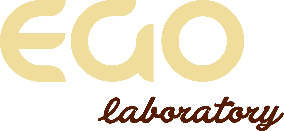 ОБЩЕСТВО С ОГРАНИЧЕННОЙ ОТВЕТСТВЕННОСТЬЮ «ЭГО-ЛАБ»ИНН 2721239350/КПП 272101001, ОГРН 1182724025087Адрес: 680000, ул.Запарина, дом 59, пом.02 (1-29)«03» января    2020г                         ПРИКАЗ   №  03                                     г. ХабаровскО введении в действие Положения « О порядке ознакомления пациента или его законного представителя с медицинской документацией, содержащей данные состояние здоровья пациента в ООО «ЭГО-ЛАБ»     Во исполнение Федерального закона от 21.11.2011 г. № 323 ФЗ «Об основах охраны здоровья граждан в Российской Федерации»  ч. 4 ст. 22,   Приказа Министерства здравоохранения Российской Федерации (Минздрав России) от 29 июня 2016 г. N 425н  "Об утверждении Порядка ознакомления пациента либо его законного представителя с медицинской документацией, отражающей состояние здоровья пациента"ПРИКАЗЫВАЮ:Ввести в действие Положение  «О  порядке ознакомления пациента или его законного представителя с медицинской документацией, содержащей данные состояние здоровья пациента» в ООО «ЭГО-ЛАБ» с 03.01.2020г. (Приложение № 1)Сотрудникам   ООО «ЭГО-ЛАБ» письменно ознакомится и руководствоваться  приказом в 2020 году.Контроль за исполнением приказа оставляю за собой.Главный врач                                                      Казанцева Ю.Н. Приложение № 1  к приказу № 03 от 03.01.2020гПОЛОЖЕНИЕо порядке ознакомления пациента или его законного представителя с медицинской документацией, содержащей данные о состоянии здоровья пациентаНастоящее положение устанавливает правила ознакомления пациента либо его законного представителя с оригиналами медицинской документации, отражающей состояние здоровья пациента и находящейся в ООО «ЭГО-ЛАБ».Настоящее положение разработано в соответствии с ч. 4 ст. 22 Федерального закона от 21.11.2011 г. № 323 ФЗ «Об основах охраны здоровья граждан в Российской Федерации» и приказа от 29.06.2016 г. № 425н «Об утверждении порядка ознакомления пациента, либо его законного представителя с медицинской документацией, отражающей состояние здоровья пациента».Основанием для ознакомления пациента или его законного представителя с медицинской документацией является письменный запрос (заявление) от пациента либо его законного представителя о предоставлении медицинской документации для ознакомления.Письменный запрос (заявление) должен содержать следующие сведения:а) фамилия, имя, отчество пациента;б) фамилия, имя, отчество законного представителя; в) место жительства пациента;г) реквизиты документа, удостоверяющего личность пациента.д) реквизиты документа, удостоверяющего личность законного представителя пациента;ж) период оказания пациенту медицинской помощи в ООО «ЭГО-ЛАБ» за который пациент, либо его законный представитель желает ознакомиться с медицинской документацией;з) почтовый адрес для отправления письменного ответа; и) номер контактного телефона.Образец	письменного	запроса	о	предоставлении	медицинской	документации	для ознакомления содержится в Приложении № 1.Рассмотрение письменных запросов (заявлений) осуществляет Главный врач с последующей регистрацией в журнале предварительной записи.Ознакомление пациента либо его законного представителя с медицинской документацией осуществляется в ООО «ЭГО-ЛАБ» (Хабаровский край, г. Хабаровск, ул.Запарина, дом 59, пом.02 (1-29) кабинет № 2 - Конференц-зал.Перед передачей пациенту или его законному представителю для ознакомлений оригинала медицинской документации обеспечивается сохранение копии медицинской документации на бумажном носителе.До сведения пациента или его законного представителя в устной форме доводится информация необходимости аккуратного и бережного обращения с предоставленной для ознакомления медицинской документацией.График работы помещения для ознакомления с медицинской документацией: с 1500 - 1600 вторник, четверг.В помещении ООО «ЭГО-ЛАБ» для ознакомления с медицинской документацией должна быть следующая учетная документация:а) журнал предварительной записи посещений помещения для ознакомления с медицинской документацией (приложение № 2);б) журнал учета работы помещения для ознакомления с медицинской документацией (приложение № 3);Максимальный срок ожидания пациентом либо его законным представителем посещения помещения для ознакомления с медицинской документацией с момента регистрации в ООО «ЭГО-ЛАБ» письменного запроса не должен превышать 30 дней (ФЗ № 59 от 02.05.2006г. «О порядке рассмотрения обращений граждан РФ».Приложение № 1 к ПоложениюОбразец письменного запроса о предоставлении медицинской документации для ознакомленияГлавному врачу ООО «ЭГО-ЛАБ»Казанцевой Юлии НиколаевнеФИО пациента (законного представителя)место жительства/пребывания (пациента/законного представителя)паспорт: серия, номер (пациента/законного представителя)реквизиты документа, подтверждающие полномочия законногопредставителяконтактный номерЗаявлениеПрошу	предоставить	для	ознакомления	оригинал	медицинской карты, оформленной на имя ___________________			в периодФИО пациентаоказания медицинской помощи с 	20    г. по 	20 г. 	/ 	Дата	Подпись	ФИОПриложение № 2 к ПоложениюЖурнал предварительной записи посещений помещения для ознакомления с медицинской документациейПриложение № 3 к ПоложениюЖурнал учета работы помещения для ознакомления с медицинской документациейФамилия, имя,Число, месяц, годМестоДата регистрацииПериод оказанияпредварительныеотчество (прирожденияжительстваписьменногопациентудата и времяналичии)пациента(пребываниязапроса пациентамедицинскойпосещенияпациентапациента)либо егопомощи впациентом либозаконногомедицинскойего законнымпредставителяорганизации, запредставителемкоторый пациентпомещения длялибо егоознакомления сзаконныймедицинскойпредставительдокументациейжелаетознакомиться смедицинскойдокументацией123456дата ивремяфамилия,реквизитыреквизитыфамилия,видличнаявремявыдачиимя,документа,документа,имя, отчествовыданнойподписьпосещениямедицинскотчествоудостоверяюподтверждаю(прина рукипациентапациентомой(прищегощегоналичии)пациентулибо еголибо егодокументацналичии)личностьполномочиялечащеголибо егозаконногозаконнымии на рукипациентапациентазаконноговрача илизаконномупредставитпредставитепациентулибо еголибо егопредставителядругогопредставителя облемлибо егозаконногозаконногопациентамедицинскогелюознакомленпомещениязаконномупредставитпредставител(сведенияо работника,медицинскии сдляпредставителя,я (сведениязаполняютсяпринимающеоймедицинскознакомленелю и ееполучившезаполняютсяна основаниигодокументацойия свозвратаго на рукина основаниидокумента,непосредствеиидокументацмедицинскомедицинскдокумента,подтверждаюнное участиеиеййуюудостоверяющеговдокументацдокументащегополномочиямедицинскомиейциюличностьзаконногообследованиипациентапредставителяи лечениилибо егопациента)пациентазаконногопредставителя)12345678